Madame, Monsieur,En accord avec les décisions prises à la dernière réunion de la Commission d'études 16 de l'UIT-T, qui s'est tenue en ligne du 19 au 30 avril 2021, j'ai l'honneur de vous inviter à participer à la réunion entièrement virtuelle du Groupe de travail 2/16 (Cyberservices multimédia), qu'il est prévu d'organiser en ligne, le lundi 27 septembre 2021, de 11 h 00 à 14 h 00 (heure de Genève). Le principal objectif de la réunion est d'obtenir le consentement et la détermination concernant les sujets d'étude relatifs aux Questions confiées au GT 2/16 qui seront suffisamment aboutis.La réunion du GT 2/16 sera précédée par des réunions des Groupes du Rapporteur pour les Questions confiées au GT 2/16, organisées entre mai et septembre 2021 (il s'agit actuellement des Questions 23/16, 24/16, 27/16 et 28/16). La page https://itu.int/go/rgm/tsg16 sera mise à jour à mesure que des informations détaillées seront disponibles.Étant donné qu'il s'agira d'une réunion entièrement virtuelle, aucune bourse ne sera accordée. La réunion se déroulera intégralement et uniquement en anglais sans interprétation. Veuillez noter que l'inscription est obligatoire (et se fait en ligne à l'adresse https://www.itu.int/go/tsg16/reg). La participation aux séances est assujettie à l'approbation des inscriptions par le coordonnateur désigné.Des renseignements complémentaires sur la réunion sont donnés dans l'Annexe A. Le projet d'ordre du jour de la réunion, élaboré en accord avec les Coprésidents du Groupe de travail 2/16, M. Mohannad El-Megharbel et M. Hideki Yamamoto, figure dans l'Annexe B.Principales échéancesJe vous souhaite une réunion constructive et agréable.Annexes: 2ANNEXE A

Renseignements complémentaires concernant la réunion du GT 2/16MÉTHODES DE TRAVAIL ET INSTALLATIONSSOUMISSION DES DOCUMENTS ET ACCÈS: Les contributions des Membres doivent être soumises au moyen du système direct de publication des documents en ligne; les projets de document temporaire (TD) doivent être soumis par courrier électronique au secrétariat de la commission d'études en utilisant le gabarit approprié. Les documents de réunion sont accessibles depuis la page d'accueil de la commission d'études, et l'accès est réservé aux Membres de l'UIT-T disposant d'un compte utilisateur UIT avec accès TIES.LANGUE DE TRAVAIL: La réunion se déroulera intégralement et uniquement en anglais.PARTICIPATION INTERACTIVE À DISTANCE: L'outil MyMeetings est le principal outil de participation à distance pour cette réunion. Seuls les délégués inscrits à la réunion pourront y participer. Les services de participation à distance sont assurés au mieux. La réunion ne devrait pas être retardée ou interrompue parce qu'un participant à distance ne parvient pas à se connecter, à écouter les autres participants ou à se faire entendre. Si les propos d'un participant à distance sont difficilement audibles en raison de la qualité du son jugée insuffisante, le Président pourra interrompre ce participant et renoncer à lui donner la parole tant qu'il n'aura pas été indiqué que le problème a été résolu. L'utilisation de l'outil de discussion à disposition est encouragée pour faciliter la gestion efficace du temps au cours des séances.ACCESSIBILITÉ: Un sous-titrage en temps réel et/ou une interprétation en langue des signes pourront être offerts sur demande aux participants en ayant besoin, pour les séances portant sur le thème de l'accessibilité (Questions 26/16 et 28/16), sous réserve de la disponibilité d'interprètes et en fonction des ressources financières disponibles. Ces services d'accessibilité doivent être demandés au moins deux mois avant le début de la réunion, en cochant la case correspondante sur le formulaire d'inscription.INSCRIPTION, NOUVEAUX DÉLÉGUÉS, BOURSES ET DEMANDES DE VISASINSCRIPTION: L'inscription est obligatoire et doit se faire en ligne depuis la page d'accueil de la commission d'études au moins un mois avant le début de la réunion. Comme indiqué dans la Circulaire TSB 68, dans le cadre du système d'inscription de l'UIT-T, le coordonnateur responsable doit approuver les demandes d'inscription; la Circulaire TSB 118 indique comment mettre en place l'approbation automatique de ces demandes. Les membres sont invités à inclure des femmes dans leurs délégations chaque fois que cela est possible.L'inscription est obligatoire et doit se faire au moyen du formulaire d'inscription en ligne disponible sur la page d'accueil de la commission d'études. Les délégués qui ne se seront pas inscrits ne pourront pas accéder à l'outil de participation à distance MyMeetings.NOUVEAUX DÉLÉGUÉS, BOURSES ET DEMANDE DE VISA: Étant donné que les réunions entièrement virtuelles n'exigent aucun déplacement, aucune bourse ne sera accordée et les demandes de visa n'ont pas lieu d'être. ANNEXE B 
Draft agenda______________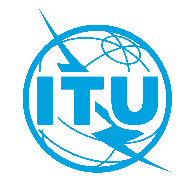 Union internationale des télécommunicationsBureau de la Normalisation des TélécommunicationsUnion internationale des télécommunicationsBureau de la Normalisation des TélécommunicationsGenève, le 5 juillet 2021Genève, le 5 juillet 2021Réf.:Lettre collective TSB 11/16CE 16/SCLettre collective TSB 11/16CE 16/SC–	Aux Administrations des États Membres de l'Union; –	aux Membres du Secteur UIT-T; –	aux Associés de l'UIT-T participant aux travaux de la Commission d'études 16;–	aux établissements universitaires participant aux travaux de l'UIT-T–	Aux Administrations des États Membres de l'Union; –	aux Membres du Secteur UIT-T; –	aux Associés de l'UIT-T participant aux travaux de la Commission d'études 16;–	aux établissements universitaires participant aux travaux de l'UIT-TTél.:+41 22 730 6805+41 22 730 6805–	Aux Administrations des États Membres de l'Union; –	aux Membres du Secteur UIT-T; –	aux Associés de l'UIT-T participant aux travaux de la Commission d'études 16;–	aux établissements universitaires participant aux travaux de l'UIT-T–	Aux Administrations des États Membres de l'Union; –	aux Membres du Secteur UIT-T; –	aux Associés de l'UIT-T participant aux travaux de la Commission d'études 16;–	aux établissements universitaires participant aux travaux de l'UIT-TFax:+41 22 730 5853+41 22 730 5853–	Aux Administrations des États Membres de l'Union; –	aux Membres du Secteur UIT-T; –	aux Associés de l'UIT-T participant aux travaux de la Commission d'études 16;–	aux établissements universitaires participant aux travaux de l'UIT-T–	Aux Administrations des États Membres de l'Union; –	aux Membres du Secteur UIT-T; –	aux Associés de l'UIT-T participant aux travaux de la Commission d'études 16;–	aux établissements universitaires participant aux travaux de l'UIT-TE-mail:tsbsg16@itu.inttsbsg16@itu.int–	Aux Administrations des États Membres de l'Union; –	aux Membres du Secteur UIT-T; –	aux Associés de l'UIT-T participant aux travaux de la Commission d'études 16;–	aux établissements universitaires participant aux travaux de l'UIT-T–	Aux Administrations des États Membres de l'Union; –	aux Membres du Secteur UIT-T; –	aux Associés de l'UIT-T participant aux travaux de la Commission d'études 16;–	aux établissements universitaires participant aux travaux de l'UIT-TWeb:https://www.itu.int/go/tsg16https://www.itu.int/go/tsg16–	Aux Administrations des États Membres de l'Union; –	aux Membres du Secteur UIT-T; –	aux Associés de l'UIT-T participant aux travaux de la Commission d'études 16;–	aux établissements universitaires participant aux travaux de l'UIT-T–	Aux Administrations des États Membres de l'Union; –	aux Membres du Secteur UIT-T; –	aux Associés de l'UIT-T participant aux travaux de la Commission d'études 16;–	aux établissements universitaires participant aux travaux de l'UIT-TObjet:Réunion virtuelle du Groupe de travail 2/16, 27 septembre 2021Réunion virtuelle du Groupe de travail 2/16, 27 septembre 2021Réunion virtuelle du Groupe de travail 2/16, 27 septembre 2021Réunion virtuelle du Groupe de travail 2/16, 27 septembre 202127 juillet 2021–	Soumission des demandes de sous-titrage en temps réel et/ou d'interprétation en langue des signes.–	Soumission des contributions des Membres de l'UIT-T pour lesquelles une traduction est demandée.27 août 2021–	Inscription (au moyen du formulaire d'inscription en ligne disponible sur la page d'accueil de la commission d'études).14 septembre 2021–	Soumission des contributions des Membres de l'UIT-T (au moyen du système direct de publication des documents en ligne).Veuillez agréer, Madame, Monsieur, l'assurance de ma considération distinguée.Chaesub Lee
Directeur du Bureau de la normalisation
des télécommunications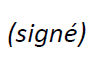  CE 16 DE l'UIT-T 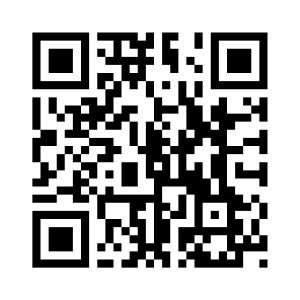 Veuillez agréer, Madame, Monsieur, l'assurance de ma considération distinguée.Chaesub Lee
Directeur du Bureau de la normalisation
des télécommunications#Agenda itemsAgenda itemsOpening RemarksOpening RemarksApproval of agendaApproval of agendaDocument allocationDocument allocationIPR roll callIPR roll callReport of the previous WP2/16 meeting (Online, 19-30 April 2021, SG16-R30)Report of the previous WP2/16 meeting (Online, 19-30 April 2021, SG16-R30)Report of interim WP2/16 activities (as applicable)Report of interim WP2/16 activities (as applicable)Q22/16 "Multimedia aspects of distributed ledger technologies and e-services"Q23/16 "Digital culture-related systems and services"Q24/16 "Human factors for intelligent user interfaces and services"Q26/16 "Accessibility to multimedia systems and services"Q27/16 "Vehicular multimedia communications, systems, networks, and applications"Q28/16 "Multimedia framework for digital health applications"Status of WP2/16 Recommendations Consented on 30 April 2021Status of WP2/16 Recommendations Consented on 30 April 2021Start of approval process for Recommendations (WTSA-16 Res.1 and ITU-T A.8)Start of approval process for Recommendations (WTSA-16 Res.1 and ITU-T A.8)ITU-T F.VM-VMA "Architecture of vehicular multimedia systems"Other WP2/16 texts that may be matureApproval of outgoing liaison statementsApproval of outgoing liaison statementsFuture meetingsFuture meetingsAny other businessAny other businessClosing of the meetingClosing of the meeting